项目支出绩效评价报告基本情况（一）项目概况。2020年县财政基层科普行动计划预算经费10万元，合计10万元。（二）项目绩效目标。1.为开展科普活动，不断提升基层科普服务的覆盖面和时效性，我协会认真履行了奉新县全民科学素质领导小组办公室职责，充分发挥各成员单位优势，使科普工作重点突出在基层，紧紧围绕县委、县政府“产业兴县、工业强县”战略，团结引领全县广大科技工作者，深入实施创新驱动发展战略，广泛开展科普活动，企业创新研发能力、公民科学素质、科普事业等各项工作取得了较好成绩。2.项目绩效情况科普活动成果切实普及了科学知识，传播科学思想和科学方法，推广科学技术，提高广大干部群众的科学文化素质，奉新县真正成为全国表率的科普示范县。二、绩效评价工作开展情况（一）绩效评价目的、对象和范围。为更好满足群众的需求，发挥好科协的最大效益，如何发挥好这笔财政资金的使用效益，为以后年度各级财政资金安排提供重要依据，同时及时总结实际经验，分析存在的问题，提供进一步改进和加强基层科普行动计划的建议和意见。（二）绩效评价过程根据《奉新县财政局关于开展2020年度县级部门项目支出绩效评价工作的通知》文件要求,我协会成立了绩效评价小组，通过评价指标分析、项目评分等方法，形成了基层科普行动计划的评价结论。综合评价情况及评价结论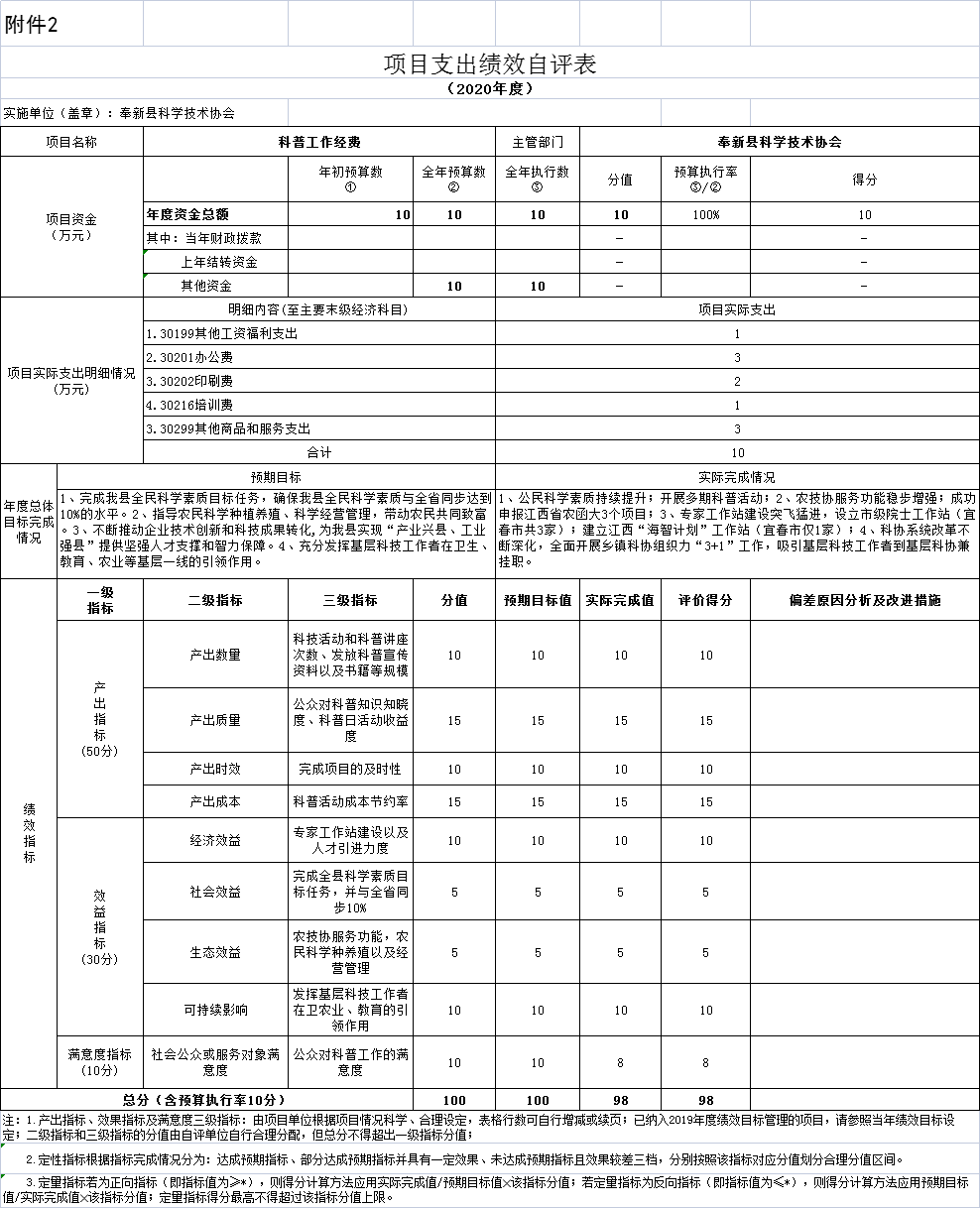 四、绩效评价指标分析（一）项目资金情况分析。2020年本级财政下达的预算资金为10万元，用于支付基层科普行动计划所需费用。我协会严格履行手续，及时进行报支。（二）项目实施情况1、项目组织情况：根据县要求，我馆会同财政局下达通知，充分发挥好作用，确保了计划落到实处。2、项目管理情况：严格资金管理、使用；报账过程中，要求程序规范、手续齐全。五、主要经验及做法、存在的问题及原因分析紧盯科普工作，公民科学素质持续提升始终紧抓科学普及中心工作，发挥科协科普工作主要社会力量作用，积极搭建科普活动社会化大平台，动员科技工作者和社会力量，主动与有关部门协作，以“科普之春”、“全国科普日”、“科技活动周”等特殊节日为契机，开展形式多样的科普宣传活动。如在今年3月开展的“科普之春暨学雷锋科普志愿者服务月活动”中，县科协组织人员积极参与“保护母亲河，共建美好家园”清理河道垃圾活动、“315”国际消费者权益日活动、“食品安全进校园”科普讲座、“科普惠农，助力春耕”等活动，发放消费者维权、食品安全、农作物病虫害防治、有机水稻栽培技术指南等16种科技资料和书籍，并为当地群众提供义务咨询和现场答疑，共印发宣传资料4000余份，咨询人数900人次，活动取得明显成效。后期，分别到全县13个乡镇举办“全民科学素质行动计划培训班”，完成了我县全民科学素质目标任务，为确保我县2021年全民科学素质与全省同步达到10%的水平打下决定性基础。注重人才培养，农技协服务功能稳步增强成功申报江西省农函大“农村党员创业致富带头人培训”、“奉新县养蜂产业创新创业培训”、“奉新县杨梅产业农村人才素质提升培训”3个项目。按照项目合同书要求，开展办班培训工作，充分发挥奉新县养蜂技术协会、杨梅技术协会作用，召集种养殖大户、致富能手等农村实用人才参加培训，培养出一支高素质的农村实用人才队伍，发挥产业发展“领跑”作用，指导农民科学种植养殖、科学经营管理，带动农民共同致富。（三）加大人才引进，专家工作站建设突飞猛进为服务奉新创新驱动发展战略，帮助园区企业引才引智，提高企业自主研发能力，县科协把建立专家工作站工作列入科普工作重要内容，加大人才引进力度，在为建站牵线搭桥、协商协调、申报材料等方面做了大量工作。在多方大力支持、共同努力下，今年成功促成江西飞宇新能源科技有限公司设立市级院士工作站；促成江西冠亿研磨股份有限公司建立江西“海智计划”工作站。专家工作站的建立，将不断推动企业技术创新和科技成果转化,为我县实现“产业兴县、工业强县”提供坚强人才支撑和智力保障。 有关建议科普专项经费没有达到全国科普示范县人均经费标准，科普经费不足，造成科普覆盖面不广，科普形式有限。                                奉新县科学技术协会2021年8月28日附件3项目支出绩效评价报告项目支出绩效评价报告项目支出绩效评价报告项目支出绩效评价报告项目支出绩效评价报告项目支出绩效评价报告项目支出绩效评价报告项目支出绩效评价报告项目名称：基层科普行动计划基层科普行动计划基层科普行动计划基层科普行动计划基层科普行动计划基层科普行动计划基层科普行动计划项目类别：□经建类       ☑社会事业类       □其他类□经建类       ☑社会事业类       □其他类□经建类       ☑社会事业类       □其他类□经建类       ☑社会事业类       □其他类□经建类       ☑社会事业类       □其他类□经建类       ☑社会事业类       □其他类□经建类       ☑社会事业类       □其他类项目单位：奉新县科学技术协会奉新县科学技术协会奉新县科学技术协会奉新县科学技术协会奉新县科学技术协会奉新县科学技术协会(盖章)评价机构：□中介机构       □专家组      ☑单位评价组□中介机构       □专家组      ☑单位评价组□中介机构       □专家组      ☑单位评价组□中介机构       □专家组      ☑单位评价组□中介机构       □专家组      ☑单位评价组□中介机构       □专家组      ☑单位评价组□中介机构       □专家组      ☑单位评价组评价年度：2020年度2020年度2020年度2020年度2020年度2020年度主管部门：奉新县科学技术协会     奉新县科学技术协会     奉新县科学技术协会     奉新县科学技术协会           (盖章)2021年8月28日2021年8月28日2021年8月28日2021年8月28日2021年8月28日2021年8月28日2021年8月28日2021年8月28日